(YOUR COMPANY LOGO HERE)Real Estate Practice Outline 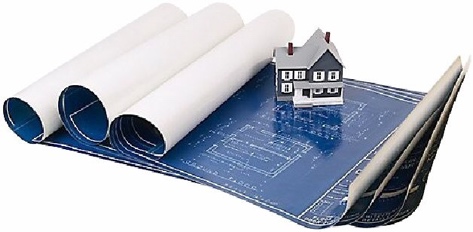 Experienced Licensees3+ Years in the Business   (YOUR COMPANY LOGO HERE)Company Mission for Agents(INSERT YOUR COMPANY OR PERSONAL MISSION STATEMENT)Company Vision for Agents(INSERT YOUR COMPANY OR PERSONAL VISION STATEMENT)Values(INSERT YOUR COMPANY OR PERSONAL VALUES – EXAMPLES BELOW)Excellence - In all we doIntegrity - Above allGoal Oriented - Getting the job doneAttitude - Always positiveNotable – ResultsDedicated - To being the bestReal Estate Practices Outline - A Checklist for Starting Up and Standing OutBy: Karel Murray, DREI Emeritus Contributing Editor:  Lisa Betts, M.A.Copyright© 2006 (Revised 2020) by Karel Murray. All rights reserved. No part(s) of this book may be reproduced or transmitted in any form or by any means, electronic or mechanical, including photocopying, recording, or by any informational storage or retrieval system – except by written permission from the author. Permission has been granted to the Nebraska Real Estate Commission and any attendees to the Real Estate Practice courses, beginning January 1, 2020.Although the author has tried to be inclusive and has researched all sources in order to provide an accurate and complete product, no responsibility is made for errors, inaccuracies, omissions, or any inconsistencies herein. If certain products or services have been omitted, it is unintentional. As with all sample forms and outlines, product purchasers should consult with their broker, manager, company owner, attorney, accountant, or other competent professional before using the forms provided in this product for specific applications to their individual business or tax situations.The process outlined in this product is provided as a starting place and is not necessarily designed to be used verbatim.Comments or Suggestions regarding the Real Estate Practice Outline? We welcome your input!  Please send your suggestions to (your email)  Thank You!Table of ContentsLeadership & Office Locations	 3A Self-Assessment	 6Meeting Expectations	 7An Overview	 8Tasks By TimelineWeek 1 & 2	11Week 3	15Week 4	18Week 5………………………………………………………………………………………….. 24Month 2	32Month 3	35Month 4	39Month 5	41Month 6	43AppendixListing Interview Form	46Cost of a Listing (Commission Clarification)	50Buyer Needs Analysis Form	51Transferee Questionnaire	55Recommended Resources List	59(YOUR COMPANY LOGO HERE)Leadership(LIST NAMES AND TITLES AS APPLICABLE) Branch Locations and Contact Information(LIST NAMES AND TITLES AS APPLICABLE – INCLUDE ADDRESSES, TELEPHONE NUMBERS AND EMAIL ADDRESSES) (YOUR COMPANY LOGO HERE)Welcome to (YOUR COMPANY NAME) and the Real Estate Practice Outline!  Congratulations on making the commitment to organizing your progress toward success. The purpose of Real Estate Practice Outline is simple: to provide you (the “new hire”) and your Broker Manager with an easy-to-follow set of guidelines and check-off tasks that will help you to understand (YOUR COMPANY NAME), your role as a real estate Licensee, and your real estate business. It’s a program designed to help you establish a real estate career that is both profitable and long term.New Licensee Name  	   	_____________________________________________Broker/Mentor Name    		_____________________________________________How to Make the Most of Your Real Estate Practice Outline:You should be collaborating with your Designated Broker to complete your Real Estate Practice Outline ; begin by committing to meeting dates for the Schedule above.Do the exercise on the next page and read pages 3-6 closely. The expectations and goals outlined on pages 3-6 are central to what Real Estate Practice Outline will be helping you to meet and achieve. The supporting tasks of those expectations and goals are organized by timeline. Note: This template offers ideas and guidance useful for up to the first 6 months in business.A Self-Assessment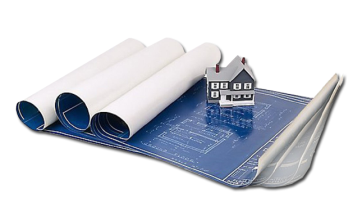 Step #1: How Do You Measure Up?Ability to Think Outside the Box & Dream Big	Excellent      Very Good       Good        Fair        PoorCompetency with Forms, Paperwork, etc.	Excellent      Very Good       Good        Fair        PoorCommunication Skills				Excellent      Very Good       Good        Fair        PoorDedication to Customer Service 			Excellent      Very Good       Good        Fair        PoorFinancial Responsibility				Excellent      Very Good       Good        Fair        PoorAccountability & Follow up				Excellent      Very Good       Good        Fair        PoorNegotiating Abilities					Excellent      Very Good       Good        Fair        PoorProfessional Demeanor and Attitude		Excellent      Very Good       Good        Fair        PoorProgressive Use of Technology			Excellent      Very Good       Good        Fair        PoorTime Management and Organizational Skills	Excellent      Very Good       Good        Fair        PoorSelf-Discipline 					Excellent      Very Good       Good        Fair        PoorPositive, Pleasant Assertiveness			Excellent      Very Good       Good        Fair        PoorPeople Skills (makes conversation, enjoys others, etc.)	Excellent      Very Good       Good        Fair        PoorEthical Decision Making & Follow-Through	Excellent      Very Good       Good        Fair        PoorCommunication with Superiors			Excellent      Very Good       Good        Fair        PoorStep #2: Your Self-Assessment ResultsFrom Self-Assessment above, list your two greatest strengths:1. _______________________________                2. _______________________________From Self-Assessment above, list two areas that require improvement:1. _______________________________                2. _______________________________Step #3: As You Complete Real Estate Practice Outline. . . Keep in mind how the above listed strengths can best serve you.Set aside extra time and energy to accomplish tasks involving your weak areas; however, expect more efficiency in your areas of strength. Consider sharing your Assessment results with your Broker; he or she may have insight and advice on how best to overcome your weaknesses and capitalize on your strengths!Meeting Expectations: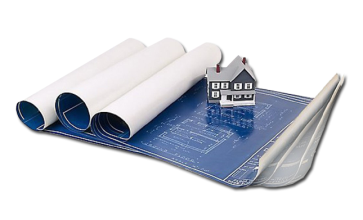 Recommendations for Time Management Spend 65% of Real Estate Time on Income Producing Activities:           Prospecting/Farming	     List/Sell properties		Network		Show homes			     Do mailings			Write offersMake phone calls		     Negotiate contracts		Hold open houses		Process paperwork		     Qualify buyers			Communicate	Do market analysis 		     Go to closings			Conduct follow-ups Spend 35% of Real Estate Time on Maintenance Activities:Advertise			     Board activities			Attend meetingsPersonal time		     Counseling			Record keepingEducation			     Use computer			Maintain carPerformance StandardsSuggested Levels for Maximum Benefit in Building a Real Estate CareerMinimum Performance Standards – New Licensee (0-1 year) Advertise two listings per month (may be another Associate’s listing) Close 4 transactions (or sides) a year Hold 2 open houses a month (may be another Associate’s listing) Master the creation of a market analysis and the pricing of property Establish a personal promotion program by creating and maintaining a potential 	 customer / client data base by either a geographic or people farm programParticipate in office activities and meetingsMinimum Performance Standards – Growth Licensee (1-3 years) Close a minimum production of 2 Million with an 80% expiration ratioExpand a personal promotion program by creating and maintaining a potential 	 customer / client data base by either a geographic or people farm program Participate in office activities and meetingsMinimum Performance Standards – Mature Licensee (3+ years) Close a minimum production of 3+ Million with a 90% expiration ratio Participate in office activities and meetings Encourage research and starting retirement planning for future financial securityAn Overview of Objectives by TopicHow We Work and Expectations Within (YOUR COMPANY NAME)Regularly communicate issues of concern or importance to your Broker Learn about your company by attending sales meetings & training sessionsBecome proficient in the use of the company equipmentComply with office policy & proceduresKnow (YOUR COMPANY NAME)Know about your company’s offerings and understand its procedures. Educate yourself regarding the company’s available software, internet applications, & internet activitiesReview & select appropriate company merchandise & advertising materialSetting Up & Running Your Business   Set up & attend to the efficient, professional running of a business Identify the professional resources essential to building your businessMaster tools to assist you in securing buying and selling prospectsBecome familiar with the MLS & cooperative activity with other Business PartnersBusiness Plan & Strategic Prospecting  Set goals for yourselfPrepare your budgetEstablish sources of prospects that will yield both short & long term resultsFind & develop a prospecting niche or system that works for youDevelop a geographic or people farm, then design a stage-by-stage program for personal promotion – Be an expert in your own neighborhoodMaster the procedures to obtain, send, & follow-up on a referralIdentify excellent service providers & vendorsBecome opportunistic: learn how to capitalize opportunity into businessDevelop a dialogue for making contacts that will lead to qualified prospectsPersonal Marketing (Branding Your Business)   Put the scope & content of an effective marketing plan into actionSet up a method to keep in contact with past clientsDesign & incorporate the company brand to align with your business principals & objectivesListing Practices   Know what level of quality & amenities to expect in various housing price rangesUnderstand how a property is appraised & how it is pricedKnow the disclosure requirements mandated by law & good practice 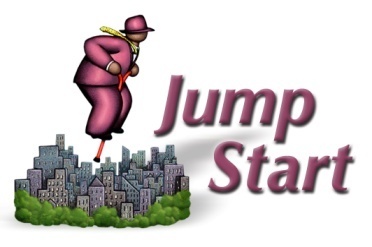 Master the use of a “Listing Interview”Master contract, forms, & disclosure document completionIncorporate statements that highlight the benefit of working with you into your commission negotiations. Design & master the concepts & principles of an effective, pro-active Seller marketing system Be prepared for the typical challenges that Sellers present in listing situationsUse effective negotiating techniquesEstablish an open house routine that provides maximum benefit to the Seller as well as effectively introduces the property to the publicCreate a social media presenceEnhance the Seller’s advantage by staging (preparing) a property for showFor maximum benefit to the Seller, establish a routine offer presentation format Buying Practices   Master the completing of the contracts, forms, and disclosure documents vital to an offer’s creationMaster the use of a “Buyer’s Needs Analysis”Remain informed & current on financing options available to BuyersRefer Buyers to competent lending experts for financing options Convert Buyers to Sellers through service, value & a contact regimen Remain familiar with current the MLS inventory & activityDevelop a thoughtful & astute method for selecting & showing property Know the primary buying motives of BuyersRecognize the common buying signals of Buyers.Establish tools, techniques, & dialogue to help Buyers make decisionsPrepare for the typical challenges Buyers present in the buying process Understand the home inspection processWrite a winning offer & successfully handle negotiationsCareer Competency & Professionalism   Learn about insurance issues related to the home buying processLearn about the title processKnow how to renew your licenseBe familiar with state-specific real estate rules & regulationsReview the agency options permitted by your state & companyEstablish & maintain ethical business practicesImplement business routines that reflect a conscious concern for personal safetyUnderstand the opportunities and requirements for education in your areaStay informed on current issues & trends in the real estate industryBegin earning a real estate designation that ties directly into the type of business you wish to createReal Estate Practice Outline Meeting Expectations Timeline Tasks: Week 1 & 2:	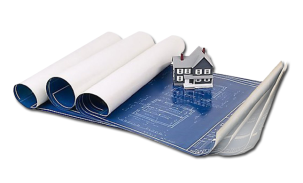 The following tasks are suggested for Week 1 & 2. Modify the tasks as necessary to fit your unique situation. At the end of the week, incomplete items may be carried over to a future Timeline by copying them into the blanks provided.CompletionDate	Task /Activity__________	Complete License Application Form__________	When license arrives at branch officeCall to schedule meeting to pay fees__________	Complete (YOUR COMPANY NAME) paperwork with Office Coordinator/BrokerReceive photocopier codeReceive email address and passwordReceive inner office website user name and password__________	     Establish a meeting schedule with your Broker/Coordinator:Obtain access instructions to enter your (YOUR COMPANY NAME) office buildingReceive temporary business cardsOrder name badge (optional)What should be communicatedHow should it be communicated__________	     Have photos taken for personal promotionShoot several action shots:Sitting – Talking - PointingKeep photos current: incorporate new looks and stylesHave your photos taken digitally so that a graphic artist may remove the background for use in all marketing mediaRemove the background for use with other graphicsCompletionDate	Task /Activity__________	     Obtain the generic listing presentation outlining points regarding your 	     services to a Seller and customize with the assistance of the Marketing 	     Associate.__________	     Update calendar preferences to reflect (YOUR COMPANY NAME) event	     calendar:Training schedules / Pro-Start / Sell & ExcelSales MeetingsMarketing deadlines(YOUR COMPANY NAME) events (CE classes &/or Coaching)__________	     Review (YOUR COMPANY NAME) business card templateAfter Broker approval, place your order through (List vendor)Licensee pays for business cards and company will reimburse an amount not to exceed $45.00__________	     Review and attend office training sessions as established through (YOUR     COMPANY NAME) Events Calendar__________	     Attend at least two (2) Broker’s / Open House events when available__________	     Meet your office staff__________	     Gain access to Paperless Pipeline, if applicable.__________	     Review web site and listings at (YOUR COMPANY WEBSITE)__________	     Review (YOUR COMPANY NAME) policy and procedure manual. Note   	     and get comfortable with the following: Company bill paying procedures Requirements for turning in contractsFile audit / compliance procedures The fee, commission, or compensation policyAntitrust policiesFair HousingPersonal sales commission policySpecific Company disclosures or routines__________	     Update your automobile insurance and send verification to Staff Director as outlined in the Policy Manual.  Review insurance coverage regarding business use and your protection as it relates to your insurance.CompletionDate	Task /Activity__________	     Establish your individual timeline for training on use of equipment, software, marketing materials, policy and procedures, company expectations and opportunities__________	     Prepare several copies of a Seller Packet that can be customized and left with each Seller after the listing appointment. A Seller packet typically    includes, but is not limited to: The property marketing plan and related items Your personal marketing brochure Links to videos about you and your servicesTestimonials about your performanceAgency disclosure pamphlet as required by the commissionREALTOR® Code of Ethics brochure (if a REALTOR®)Seller’s Property Disclosure Appraisal education informationA statistical report of MLS market activityLead Based Paint and Radon Disclosure BookletFlood Plain Acknowledgement FormInteresting and pertinent reports from local, state, or national real estate sources__________	     Customize and save letter templates located in your contact management      system that follow up on the listing presentation:One template if you did not get the listing: Thank the Seller for their time and considerationRestate your services and advantagesProvide your contact informationOne template if you did get the listing:Thank the Seller for their time and trustRestate your services/advantageProvide your contact informationRepeat promises both you and the Seller made regarding property staging, marketing, or other considerations__________	     Review and update your personal web site using the in-house social media 	     assigned personnel.CompletionDate	Task /Activity__________	     Obtain from staff and modify Vendor Referral List: Compile a contact form for your clients that lists these vendors’ names.Include the proper disclaimer language (much as you do on the MLS listing form)Make sure any language used on this referral list is approved by (YOUR COMPANY NAME) or your Broker.Note: check to see (YOUR COMPANY NAME) already provides a service directory or other value-added customer service listing of vendors__________	Interview broker using “Buyer’s Needs Analysis Interview Forms” (located in 	Appendix).__________	     Identify ways to add value, build rapport, establish confidence, and      demonstrate expertise with Buyers (may work well with above listed activity).     Some possibilities:Provide a vendor list (with disclaimer)Send newslettersSend emails with interesting market informationHost a “thank you” party for all clients__________	     Prepare several copies of a Buyer Package or save digital template in       Paperless Pipeline or a physical version that can be given to a Buyer at your      first meeting.  A Buyer Package typically might include, but is not limited to: A letter of greeting Your business cardYour personal marketing brochureVideo links about you and your services - Testimonials(YOUR COMPANY NAME) REALTORS® promotions A statistical report of MLS market activityAgency Disclosure pamphlets as required by the commissionREALTOR® Code of Ethics Fair Housing BrochuresLead Based Paint DisclosureMediation pamphletBuyer Representation AgreementPertinent reports from local, state, or national real estate sourcesCompletionDate	Task /Activity__________	     Establish your individual timeline for training on use of equipment, software, marketing materials, policy and procedures, company expectations and opportunities__________       Meet with marketing and/or social media specialist in your office to                            review company programs and affiliate offerings. For example:Approved Vendor listSignage requirements Logo or advertising templatesPre-designed brochures and marketing materialsPrepare press release with assistance of marketing personnelLogin to Facebook® and “like” (YOUR COMPANY NAME) Agents and Office” pagesCreate business page on Facebook® and obtain Broker approval prior to publishingCreate/update LinkedIn® and other social media profiles Broker Sign Off		__________________________________________________________________________Signature									                     Date(YOUR COMPANY LOGO HERE)Real Estate Practice Outline Meeting Expectations Timeline Tasks: Week 3:	The following tasks are suggested for Week 3. Modify the tasks as necessary to fit your unique situation. At the end of the week, incomplete items may be carried over to a future Timeline by copying them into the blanks provided.CompletionDate	Task /Activity__________	     With the assistance of the assigned Marketing Specialist, design an 	     announcement letter or postcard to advise your farm and sphere of 	     influence that you are in the real estate business. Make it stand out: be 	     creative!Use company sources to locate announcement postcards or flyers that you can modifyConsider designing an announcement for placement in the newspaper or other local publications after evaluating financial investment in placing the advertisement__________	     Discuss with Broker Floor Duty scheduling and benefits of 	     volunteering for a slot to cover incoming phone leads__________	     Discuss opportunities for outbound/inbound referrals through Leading 	     Real Estate Companies of the World networkReview assignment criteria and eligibility requirements__________	     Discuss opportunities for E Leads / Relocation Review assignment criteria and eligibility requirementsBroker Sign Off		__________________________________________________________________________Signature									                     Date(YOUR COMPANY LOGO HERE)Real Estate Practice Outline Meeting Expectations Timeline Tasks: Week 4:	The following tasks are suggested for Week 4. Modify the tasks as necessary to fit your unique situation. At the end of the week, incomplete items may be carried over to a future Timeline by copying them into the blanks provided.CompletionDate	Task /Activity__________	     Connect with Broker to create education/post licensing goals which would	     include:Review / attend Pro Start for skill buildingReview / attend Sell and Excel (Webinar and/or live training)Attend (YOUR COMPANY WEBSITE) public and agent site trainingUtilize Contact Management Systems including (YOUR COMPANY WEBSITE)Set up a goal sheet and align with activities that will advance their results to the established goalsInformal coaching session to review current market and prospecting realities and options.__________	     Create a preliminary business plan with the assistance of your Broker. You 	     will be revisiting this plan later.Review company planning worksheets and select what works best for you__________	     Prepare a preliminary business budget. Revisit it later.__________	Also consider tracking expenses through a real estate contact management 		or accounting software.__________	Review office advertising campaigns and policies. Discuss with your Broker the level of personal promotion you are encouraged to do.CompletionDate	Task /Activity__________	     Gather information regarding the costs of doing a personal marketing 	     campaign that includes:Brochure distributionSign development with approved Company sign options and approved by BrokerLocal publication options__________	     Purchase as Needed:	     The list provided below is only a representative example of the types of         equipment that may be required. You are encouraged to explore and select          equipment that best suits your needs.  Supports Android, Apple, Microsoft®       Windows. 	     _____	Brochures: Company & Personal	     _____	Business Cards (personal design cards)	     _____	Company related Buyer marketing materials	     _____	Company related listing marketing materials 	     _____	Calculator App for smart phone or mortgage calculator 	     _____	Calendar: on-line scheduler or day planner	     _____	Camera: explore office options for photo and video creation	     _____	Cell phone i.e. smart phone with e-mail capability	     _____	Flyer sign boxes (optional) 	     _____	Office supplies (explore company availability)	     _____	PC Tablet (optional)	     _____	Personal promotion items (pens, magnets, etc.)	     _____	Real estate signs:Company provides general company yard signs and open directional signs.Personalized as approved by Broker	     _____	Sign riders:Company offers: Open House and SoldPersonalize as approved by BrokerCompletionDate	Task /Activity__________	     Work with in-house support staff to review / update your social media	     accounts applicable to building your business and begin populating your	     “friend” lists. Establish regular routine for updating and interfacing on the different social networking sitesGain a full sense of how you wish to use social media to build a community presenceAdhere to company policy and procedures regarding use of social media in marketing efforts__________	     Complete 2 mock competitive market analyses (CMAs): Review basic principles of proper pricing with your BrokerLocate 5 properties that meet the following criteria:Have closed in the last 3 months Have the same total main floor square footage (within 100 sq feet) Are located in approximately the same vicinity of the subject property Have the same style as the home you are preparing a CMA for__________	     Review listing paperwork and required disclosures:Read the real estate listing contracts and subsequent disclosures.Be prepared to paraphrase contract sections easily and clearly to Sellers.Ask your Broker about any sections you do not understand.__________	     Complete “Listing Interview” (located in Appendix) by interviewing friends   	     and family members.__________	Complete 2 mock listing agreements, disclosures, accompanying 	addendums, and required company paperwork.__________	Complete 2 mock MLS data entry forms. Observe the data entry of listing information into the system.  Become comfortable with the MLS data entry process so that you are prepared to enter in your first listings.  Be sure to contact your Broker and/or training coordinator to ensure entry was done correctly.  Audits will be completed by Broker on an established schedule.CompletionDate	Task /Activity__________	     Prepare and practice your responses to the various types of challenges and      objections Sellers present:Interview Associates about typical Seller objections during listing presentations.Interview Associates about typical Seller listing problems. Note how Associates handle these issues and the dialogues they use with Sellers.__________	     Develop and practice aloud a script for how you will:Explain to potential customers what you do for a living and why your service is valuableAsk for their contact informationAsk for their business and referralsAnswer typical questions such as:“What do you specialize in?”“Why did you go into real estate?”“What is my house worth?”“How is the housing market?”__________	     Review property purchase agreements and required disclosures:Read the real estate sales contracts and subsequent disclosures.Be prepared to paraphrase contract paragraphs easily and clearly.Ask your Broker to explain sections you do not understand.__________	     Review contract completion with broker.__________	Conduct an offer presentation with the broker:If the offer was presented by the Buyer’s Agent with the Seller presentThe process used by the Listing Agent to present the offerHow a multiple offer situation was handledIf counter offers were handled in writing or verballyThe method of counter offer: scratch-and-initial or use of a counter offer form?What type of negotiation skills would enhance a successful negotiation encounter?CompletionDate	Task /Activity__________	     Review potential contingency statements that have been approved by your 		     Broker to avoid the unauthorized practice of law.__________	     Complete 1 mock property purchase agreements, disclosures,      		     accompanying addendums, and required company paperwork using the 		     following methods of financing:CashConventional financingFHA	Return credit for closing cost and prepaidsPurchase contingent on the sale of current property__________	     Obtain from staff at least 5 Sales Forms Packets or access Paperless          Pipeline to review and/or download applicable forms:Include all of the essential listing contracts and disclosures. This will enable you to quickly prepare for a Buyer offer session by having what you need right at your fingertips.__________       Conduct a listing presentation with the broker. And note:What the Associate does to make the Seller feel at easeHow issues related to the condition of the property are discussed with the SellerHow you would best present pricing to the SellerHow rooms are measuredThe overall condition of the property and how it relates to accurate pricing__________	Review (YOUR COMPANY NAME) Compliance Checklist for Buyer / Seller documentsBroker Sign Off		__________________________________________________________________________Signature									                     Date(YOUR COMPANY LOGO HERE)Real Estate Practice Outline Meeting Expectations Timeline Tasks: Week 5:	The following tasks are suggested for Week 5. Modify the tasks as necessary to fit your unique situation. At the end of the week, incomplete items may be carried over to a future Timeline by copying them into the blanks provided.CompletionDate	Task /Activity__________	     Familiarize yourself with computer software as needed:	    The options provided in the list below represent only a sample of the types      of software available on the market. Refer to Resources List Provided on Weigand Intranet	     		     _____	Accounting software			     _____	Adobe Acrobat™ Professional – Most recent update	     _____	Contact management software(YOUR COMPANY WEBSITE) 		     _____	Data management software	     _____	Document Signing 	     _____	Drones 	     _____	Flyer creation software	     _____	Word processing software			     _____	Virtual Tours	__________	     Purchase computer software as needed:	    The options provided in the list below represent only a sample of the types      of software available on the market.   			     _____	E-Mail software      _____	  Presentation software       _____	  Security softwareCompletionDate	Task /Activity__________	     Create your own Unique Selling Proposition (within your company policy). 	     For help in accomplishing this, try the following:Create a job description to list the tasks and services in what a licensee does for a Seller and/or BuyerList 5 reasons how clients will benefit working with you.List 5 major selling points regarding (YOUR COMPANY NAME)__________	     Visit with (YOUR COMPANY NAME) staff personnel who files property 	     advertising and review the advertising process, costs, and timing of             submissions.__________	Review your (YOUR COMPANY NAME) referral system and the related 	offices procedures necessary to pay out on referral fees__________	     Design your personal one sheet or brochure.Prepare PDF and print optionConsider contacting businesses that specialize in real estate personal promotion: www.SharperCards.comwww.sharperagent.comwww.sendsations.comwww.thelonesgroup.comwww.tpmco.com__________	     Create a marketing process/system template that addresses the following:Who would be interested in the propertyIndividual Property Website through (YOUR COMPANY WEBSITE)The property’s top selling points The property’s weaknessesWhere the property would be best advertised Why a Buyer should be interested in this propertyThe costs associated with various mediaThe type of “Just Listed” notice to useThe number and duration of open houses to haveHow the property will be highlighted on-lineIf a virtual tour is cost effective The magazines or other media that will work best for marketing the propertyWhat the Seller can do to assist in marketingCompletionDate	Task /Activity__________	Interview your Broker and other Sales Associates to develop a profile of 	typical home buyers’ needs and priorities.__________	Create a Listing Presentation digital or a physical presentation format. This becomes your guide through the listing presentation:Much of what is in this presentation remains constant except for the inclusion of a property specific market analysis and recent MLS market data sheets.A Listing Presentation typically includes but is not limited to:Your mission statement(YOUR COMPANY NAME) mission statementYour personal brochure or flyer(YOUR COMPANY NAME) brochure or flyerBiography and benefit statementsDesignations you may have earnedAn MLS market data sheetCopies of your property marketing flyersExamples of past magazine adsA competitive market analysisA printout of a REALTOR.com property site (If applicable)A printout of (YOUR COMPANY NAME) web siteA printout of your personal web siteTestimonials on your performanceGraphs/charts on Buyer performance or expectationsWhat comprises your commissions(YOUR COMPANY NAME) and personal statisticsList of all websites that we syndicate with__________	     Prepare at least 5 Listing Forms Packets or save templates in      Paperless Pipeline:Include all of the essential listings contracts and disclosure forms. This will enable you to quickly prepare for a listing presentation by having what you need right at your fingertips.CompletionDate	Task /Activity__________	Create a prospecting program for the For Sale By Owner (FSBO) & Expired 	properties – consider accessing your contact management system letter 	library for templates to customize.__________	     Invest in having your own YouTube.com ChannelSet up and film your own personal promotion video that is directed to the type of clientele you work with:SellerBuyerTransfereeNew ConstructionInvestors__________	Set and create your own template for virtual tours and property video__________	     Visit with in-house social media staff person to assist in refining your 	     social media presenceBroker Sign Off		__________________________________________________________________________Signature									                     Date(YOUR COMPANY LOGO HERE)Real Estate Practice Outline Meeting Expectations  Timeline Tasks: Month 2: 	___________________The following tasks are suggested for Month 2. Modify the tasks as necessary to fit your unique situation. At the end of the month, incomplete items may be carried over to a future Timeline by copying them into the blanks provided.CompletionDate	Task /Activity__________	Attend office training sessions/other functions.__________	     Identify and meet with professionals who can guide you while you build your 	     business:AccountantAttorneyLendersTitle company representativesChamber of Commerce representatives__________	     Determine what niche you will specialize in-if any. Examples of niche areas 	     include:First time buyersForeclosuresInvestment buyersNew construction RelocationResidential re-saleSeniorsSuburban property__________	     Identify 2 - 3 community organizations to join:Enter new contacts into your contact management systemCompletionDate	Task /Activity__________	Attend company listing and buying practices program, including those 		pertaining to agency.__________	     Interview in-house Lender and Title Company representatives and learn      about their product offerings__________	     Prepare and practice your responses to the typical challenges and      objections Buyers present:Interview experienced associates about the typical objections Buyers voice during the showing process.Interview associates about typical Buyer problems. Note how associates handle these issues __________	     Attend a property staging class to learn about:The use of color and different fabrics and materialsFurniture placementThe use of lighting __________	    Complete the compilation of a geographic farm or people farm and enter it 	    into your contact management system.Geographic Farm: Select a market area where you wish to be known as the local resource for buying or selling real estate.Using a reverse directory or assessor’s records, compile a mailing list for that geographic region.People Farm: Gather the names and contact information for all members of associations or clubs that you belong to.Gather the names and contact information for all the professionals you work with on a regular basis. Enter all names into your contact management system.Broker Sign Off		__________________________________________________________________________Signature									                     Date(YOUR COMPANY LOGO HERE)Real Estate Practice Outline Meeting Expectations Timeline Tasks: Month 3: ____________________The following tasks are suggested for Month 3. Modify the tasks as necessary to fit your unique situation. At the end of the month, incomplete items may be carried over to a future Timeline by copying them into the blanks provided.CompletionDate	Task /Activity__________	     Contact your Broker and review how referrals are sent and received from   		     outside company resources. For example:What is the policy on paying referrals fees to licensees from other states?What paperwork must be completed and turned in?How is commission on a referral calculated and paid?Does the referral form itself require a Broker’s signature?__________	     Visit all of the schools within your selling area:Introduce yourself to the principals and tour the school. Learn about their offerings.Enter new contacts into your contact management system.__________	     Meet with your local Chamber of Commerce and Economic Development 	     representatives:Introduce yourself to the directors and learn about ways you can become involved in the organization (if desired).Enter new contacts into your contact management system.__________	     Develop a “What Sellers Need to Know” booklet filled with house articles,      checklists, etc.:Obtain permission to use articles, etc., as needed.Available as PDF or physical product__________	     Develop a “What Buyers Need to Know” booklet filled with house articles,      checklists, etc.:Obtain permission to use articles, etc., as needed.Available as PDF or physical productCompletionDate	Task /Activity__________	     Create a folder or specific location for all records pertaining to education      (completion certificates, designation information, etc.)__________	     Review and update your personal web site using the in-house social media 	     assigned personnel.Broker Sign Off		__________________________________________________________________________Signature									                     Date(YOUR COMPANY LOGO HERE)Real Estate Practice Outline Meeting Expectations Timeline Tasks: Month 4: 	The following tasks are suggested for Month 4. Modify the tasks as necessary to fit your unique situation. At the end of the month, incomplete items may be carried over to a future Timeline by copying them into the blanks provided.CompletionDate	Task /Activity__________	     Find opportunities to work / volunteer in community organizations__________	     Fine tune your negotiating abilities:Take a negotiation skill building class. Talk to your Broker or other about their approaches to negotiating.Read Integrity Selling by Ron Willingham.Read Getting to Yes by Roger Fisher.__________	     For updates on changes impacting your career and selling focus, attend real      estate industry conventions/conferences. The following are meeting sources: Designation providers (e.g., CRS)Environmental Protection Agency (EPA) Fair Housing groupsHome Builders of America Housing and Urban Development (HUD)State associations or local boards of REALTORS®The National Association of REALTORS® (YOUR COMPANY NAME) Broker Sign Off		__________________________________________________________________________Signature									                     Date(YOUR COMPANY LOGO HERE)Real Estate Practice Outline Meeting Expectations Timeline Tasks: Month 5: ____________________The following tasks are suggested for Month 5. Modify the tasks as necessary to fit your unique situation. At the end of the month, incomplete items may be carried over to a future Timeline by copying them into the blanks provided.CompletionDate	Task /Activity__________	     Establish a folder or other place for keeping articles, trade magazines, and other industry-relevant material to read during down time (see Appendix for     some specific reading recommendations).__________	     For REALTOR® members:Contact your state association of REALTORS® and determine if there are any committees or task forces on which you can serve. (if applicable)Contact your local board of REALTORS® and volunteer for at least one committee a year. (if applicable)Participate in your local REALTORS® Political Action Committee (RPAC) events. (if applicable)__________	     For updates on real estate industry information, regularly reference on-line      resources. Suggested sites might include:National Association of REALTORS®: www.realtor.com  Your state association of REALTORS® website Your local board of REALTORS® websitewww.realtytimes.com / www.inman.com / www.rismedia.comBroker Sign Off		__________________________________________________________________________Signature									                     Date(YOUR COMPANY LOGO HERE)Real Estate Practice Outline Meeting Expectations Timeline Tasks: Month 6: 	___________________The following tasks are suggested for Month 6. Modify the tasks as necessary to fit your unique situation. At the end of the month, incomplete items may be carried over to a future Timeline by copying them into the blanks provided.CompletionDate	Task /Activity__________	     Review the requirements for license renewal in your state:Note the date your renewal is due and related proceduresMake a plan for completing continuing education or other renewal requirements before the due date.__________	     Review and update your business plan & budget with help of your Broker.__________	     Review your marketing plan for listings and the accompanying materials -	     update as needed.__________	     Review your personal marketing materials and update as needed.__________	     Review your materials for Buyers and update as needed.__________	     Review real estate designations and select one to begin working toward 	     obtaining in the next year. Information regarding REALTOR® designation 	     and certifications may be found at www.realtor.org under “education.”__________	     Gain information about the buying and selling public’s wants and needs by 	     designing a survey for past clients served by you or your company:Work closely with your Broker in implementing the survey. Adjust business plans and marketing materials accordingly.Broker Sign Off		__________________________________________________________________________Signature									                     Date(YOUR COMPANY LOGO HERE)Appendix(YOUR COMPANY LOGO HERE)Listing Interview Form:By Telephone	Name: 			____________________________________________________________      Property Address: 		____________________________________________________________	                                      		____________________________________________________________      Telephone: 	    Office __________________	    Mobile ____________________		    Home ___________________	    Fax      ____________________  Appraisal Information	Style of home/siding 		Age of home		Sq Ft: above grade		Basement finished		Sq Ft: basement		# of bedrooms		# of full/half baths	    	# of fireplaces		# of garage stalls		Location of stalls		Outbuilding/Fence		Sprinkler system		Deck/Patio		Pool – inground		Security system		Intercom		Humidifier		Central vac		Mortgage payoff		Monthly payment		Price expected?	Listing Interview Form:On-Site/In Person   Personal Information	Employment		Family	   Urgency	How soon do you want to move?		Where do you want to move?		   Authority	Who else is involved in this sale?			Other financial assistance needed? 		What home price had you considered? 		How did you arrive at that amount?	   Experience	How many homes have you owned?		How long have you lived in your current residence?		Are you working with another real estate agent?		Will you owner finance?	   Details	What three things would you change about your home?		What three things do you like the best about your home? 		_______________________________________________________________________	What is most important to you?	     Timing		 Price		    Convenience	What are your major concerns?		What services provided by a REALTOR® are most important to you?		What will you do with any pets during showings? 		Any special instructions regarding showings? 	 Do you have copies of the following?	Appraisal: recent (within the last year)			Yes 		No	Covenants & Restrictions of subdivision			Yes		No	Easements on the property				Yes		No	Inspection reports: fireplace, AC, furnace		Yes		No	Original Title Policy						Yes		No	Property survey						Yes		No	Tax bills							Yes		No	Utility bills (to compile a year report)			Yes		No	Warranties: appliances, AC, furnace			Yes		No	Warranty: termite treatment (transferable?)		Yes		No	Who is listed on the title?	Do you have anything that will affect the status of your title? (mechanics lien, second mortgage, easements, tax lien etc.) 		Is there anything you can think of right now that could make this move any easier for you?   Review_____ Listing Agreement			_____ Marketing the Listing_____ Agency Representation		_____ Seller Reports_____ Pre-qualification v. Pre-approval	_____	Items to Address/Repair_____ Costs of FHA/VA Financing		_____	Showings & Appointments_____ Seller Disclosure			_____ Offer Presentation/Counter Offers_____ Lead Paint Disclosure - if applies	_____	Earnest Money_____ Seller Closing Costs			_____	Contingencies_____ Personal Property			_____	Inspections: Whole House_____ "As Is" Situation - if applies		_____	Inspections: Wood Pests	_____ Appraisals				_____ Closing and Possession   Relocation	Company assistance: 	Name		Address		            		             		Phone			Contact:		Name		Number	Will they cooperate with me?	(YOUR COMPANY LOGO HERE)Buyer Needs Analysis Form	Name: 			____________________________________________________________	Property Address: 		____________________________________________________________			____________________________________________________________	Telephone: 	    Office  ____________________	Mobile ____________________		    Home  ____________________	Fax     ____________________   Personal Information	Employment				Family			   Urgency	How soon do you want to move?		Where do you want to move?			   Authority	Who else is involved in this sale?				Other financial assistance needed?		Have you met with loan officer?				Are you pre-approved?			   Experience	How many homes have you owned?		How long have you lived in your current residence?		Are you working with another real estate agent?	   Desired Home Information	What features are most important to you in your new home?		Style of home/siding 		Age of home		Sq Ft: above grade		Basement finished		Sq Ft: basement		# of bedrooms		# of full/half baths	    	# of fireplaces		# of garage stalls		Location of stalls		Outbuilding/Fence		Sprinkler system		Deck/Patio		Pool – inground		Security system		Intercom		Humidifier		Central vac		Mortgage maximum		Monthly payment maximum		Price range?	What three things are most important for your new home?	 What three things do you not want in a home? 	 What could you do without if you had to? 	   QualificationsWhat is the maximum amount of cash available to buy a home?	If we find the right home with everything, will you be prepared to buy today?	What is the maximum monthly payment you would even consider?	How long have your been looking?		How many homes have you seen? 	Have you seen anything you liked? Why did you not purchase? 	Are you new to the area? 				Yes   		NoDo you Rent or Own?					Rent		OwnIf you own, is your home under contract now?	Yes		No   Review_____ Buyer Agency Agreement 		- Seller v. Buyer Agency_____ Types of Loans/Cash to Close_____ Pre-Qualify v. Pre-Approval_____ Seller Disclosure_____ Lead Paint Disclosure - if applies_____ Buyer Estimated Closing Costs      _____ Showings & Appointments_____	Offer Presentation/Counter Offers_____	Earnest Money_____	Contingencies	_____	Inspections: Whole House_____	Inspections: Wood Pests_____	Appraisals_____	Closing and Possession   Relocation	Company assistance: 	Name		Address		Phone			Contact:		Name		Number	Will they cooperate with me?	(YOUR COMPANY LOGO HERE)Transferee QuestionnaireTransferee Name	Spouse Name	Address	Phone Number to Call   ____________________ Work            ___________________ CellBest Time to Call	Current Employment	New Place of Employment	Spouse Occupation	Name of Referring Office and Person	Education Needs	Names and Ages of Children	Familiar with the area and prices?	Special Needs (for example – Pet care, rentals, sport opportunities, etc)_____________________________________________________________________________________________________________________________________________________________________________________________________________________________Date of house hunting trip	Hotel Arrangements made?	May I make arrangements for you?	Yes		NoHotel	Airport pick up	House hunt	Timing of the move	Date when new job begins	Is this a military transfer?	3rd Party Relocation handled by: 	Person     __________________________________________________________________Address   __________________________________________________________________Phone      _______________________________________ Cell		What can we do to make move easier?	Association information needed?	Do you want lender information?	Maximum distance willing to commute?	Does the home need to be in move-in condition?	Yes		No   Desired Home Information	What features are most important to you in your new home?		Style of home/siding 		Age of home		Sq Ft: above grade		Basement finished		Sq Ft: basement		# of bedrooms		# of full/half baths	    	# of fireplaces		# of garage stalls		Location of stalls		Outbuilding/Fence		Sprinkler system		Deck/Patio		Pool – inground		Security system		Intercom		Humidifier		Central vac		Mortgage maximum		Monthly payment maximum		Price range?		What three things are most important for your new home?		What three things do you not want in a home?	 			What could you do without if you had to?	    QualificationsWhat is the maximum amount of cash available to buy a home?	If we find the right home with everything, will you be prepared to buy today?	What is the maximum monthly payment you would even consider?	How long have your been looking?		How many homes have you seen? 	Have you seen anything you liked? Why did you not purchase? 	Are you new to the area? 				Yes   		NoDo you Rent or Own?					Rent		OwnIf you own, is your home under contract now?	Yes		No    Review_____ Buyer Agency Agreement 		- Seller v. Buyer Agency_____ Pre-Qualify v. Pre-Approval_____ Seller Disclosure_____ Lead Paint Disclosure - if applies_____ Buyer Estimated Closing Costs_____ Showings & Appointments_____ Offer Presentation/Counter Offers_____ Earnest Money_____ Contingencies	_____ Inspections: Whole House_____ Inspections: Wood Pests_____ Appraisals_____ Closing and Possession   Relocation Packet					Date Sent	___________________	Questionnaire				_____	Business Cards_____	Resume on Self				_____	Hotel/Transportation Info_____	Schedule/Showings, etc.			_____	Transfer Booklet_____	MLS Tear Sheets (that apply)		_____	Homes Magazine_____	Financial Pack				_____	Map_____	Utilities					_____	Sports Schedules_____	Newspaper Info/Newspaper		_____	Club and Social Info_____	Medical Facilities				_____	Community/State Info_____	Restaurants					_____	Shopping _____	Phone Book/Emergency Numbers	_____	Schools(YOUR COMPANY LOGO HERE)Questions:Notes:Questions:Notes:Questions:Notes:Questions:Notes:Questions:Notes:Questions:Notes:Questions:Notes:Questions:Notes:Questions:Notes: